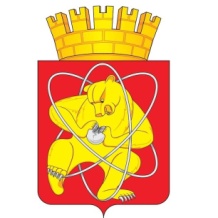    14.12.2021                                                                                                                                     № 2408г. ЖелезногорскО введении режима функционирования «ПОВЫШЕННАЯ ГОТОВНОСТЬ»  на территории ЗАТО Железногорск	В соответствии с Федеральным законом от 21.12.1994 № 68-ФЗ «О защите населения и территорий от чрезвычайных ситуаций природного и техногенного характера», Постановлением Правительства Российской Федерации от 30.12.2003 № 794 «О единой государственной системе предупреждения и ликвидации чрезвычайных ситуаций», в соответствии с рекомендациями комиссии по ЧС и ПБ ЗАТО Железногорск от 14.12.2021 № 65/1 «О введении на территории ЗАТО Железногорск режима функционирования «Повышенная готовность» , в целях своевременного реагирования на угрозу возникновения чрезвычайной ситуации, локализации и ликвидации последствий возможной чрезвычайной ситуации, а также осуществления мер по защите населения, ПОСТАНОВЛЯЮ:1.  С  13 часов 00 мин. 14.12.2021 года ввести  на территории ЗАТО Железногорск  режим функционирования – «ПОВЫШЕННОЙ ГОТОВНОСТИ».2. Установить для органов управления, сил и средств Железногорского звена территориальной подсистемы единой государственной системы предупреждения и ликвидации чрезвычайных ситуаций местный уровень реагирования.3.  Заместителю главы по безопасности и взаимодействию с правоохранительными органами  ЗАТО Железногорск Герасимову Д.А. организовать работу органов управления и сил Железногорского звена территориальной подсистемы единой государственной системы предупреждения и ликвидации чрезвычайных ситуаций по ликвидации ЧС и минимизации ее последствий.	3. Управлению внутреннего контроля Администрации ЗАТО                          г. Железногорск   (Е.Н. Панченко) довести настоящее постановление до сведения населения через газету «Город и горожане».	4. Отделу общественных связей Администрации ЗАТО г. Железногорск    (И.С. Архипова) разместить настоящее постановление на официальном сайте городского округа  «Закрытое административно-территориальное образование Железногорск Красноярского края» в информационно-телекоммуникационной сети «Интернет».	5. Контроль над исполнением настоящего постановления возложить на заместителя Главы ЗАТО г. Железногорск  по безопасности и взаимодействию с правоохранительными органами  Д.А. Герасимова.	6. Настоящее постановление вступает в силу с момента его подписания.Глава ЗАТО г. Железногорск                     	                                    И.Г. Куксин